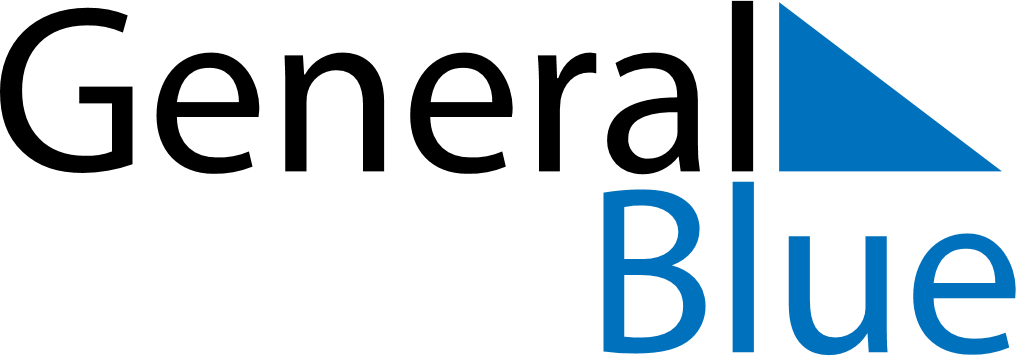 February 2019February 2019February 2019February 2019BurundiBurundiBurundiSundayMondayTuesdayWednesdayThursdayFridayFridaySaturday11234567889Unity Day101112131415151617181920212222232425262728